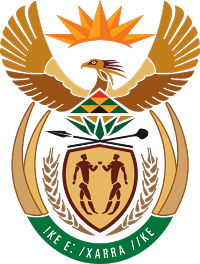 MINISTRY FOR COOPERATIVE GOVERNANCE AND TRADITIONAL AFFAIRSREPUBLIC OF SOUTH AFRICANATIONAL ASSEMBLYQUESTION FOR WRITTEN REPLYQUESTION NUMBER 881/2019881.	Mr P Sindane (EFF) to ask the Minister of Cooperative Governance and Traditional Affairs: Why has Steve Tshwete Local Municipality in Mpumalanga Province failed to eradicate bucket toilets in Avalon?						NW2026E			REPLY:The information requested by the Honourable Member is not readily available in the Department. The information will be submitted to the Honourable Member as soon as it is availableThank you